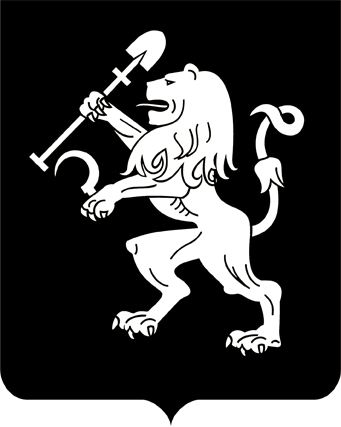 АДМИНИСТРАЦИЯ ГОРОДА КРАСНОЯРСКАПОСТАНОВЛЕНИЕО назначении публичных слушаний по проекту бюджета города на 2019 год и плановый период 2020−2021 годовНа основании ст. 28 Федерального закона от 06.10.2003 № 131-ФЗ «Об общих принципах организации местного самоуправления в Рос-сийской Федерации», решения Красноярского городского Совета                   от 20.11.2006 № В-241 «О порядке организации и проведения публичных слушаний по проектам бюджета города и отчета о его исполнении», руководствуясь ст. 24-1, 41, 58, 59 Устава города Красноярска, ПОСТАНОВЛЯЮ:1. Назначить публичные слушания по проекту решения Красноярского городского Совета депутатов «О бюджете города на 2019 год               и плановый период 2020−2021 годов» (далее – проект бюджета города на 2019 год и плановый период 2020−2021 годов).2. Создать комиссию по проведению публичных слушаний по проекту бюджета города на 2019 год и плановый период 2020−2021 годов (далее – комиссия) в составе согласно приложению.3. Определить департамент финансов администрации города уполномоченным органом по проведению публичных слушаний по проекту бюджета города на 2019 год и плановый период 2020−2021 годов.4. Уполномоченному органу по проведению публичных слушаний    по проекту бюджета города на 2019 год и плановый период 2020–              2021 годов:организовать прием письменных предложений по проекту  бюджета города на 2019 год и плановый период 2020−2021 годов, письменных заявлений на участие в публичных слушаниях от жителей города;подготовить информационное сообщение о дате, времени, месте проведения публичных слушаний по проекту бюджета города                         на 2019 год и плановый период 2020−2021 годов;при обращении жителей города разъяснять порядок проведения публичных слушаний по проекту бюджета города на 2019 год и плановый период 2020−2021 годов;направить протокол публичных слушаний в Красноярский городской Совет депутатов, Главе города, членам комиссии в течение трех дней со дня проведения публичных слушаний.5. Письменные предложения жителей города Красноярска по проекту бюджета города на 2019 год и плановый период 2020−2021 годов, письменные заявления на участие в публичных слушаниях принимаются по адресу: . Красноярск, ул. Карла Маркса, 93, департамент финансов администрации города Красноярска.Прием письменных предложений и заявлений прекращается                   в 18 часов 00 минут 30 ноября 2018 года.6. Департаменту Главы города администрации города обеспечить подготовку проведения публичных слушаний по проекту бюджета города на 2019 год и плановый период 2020−2021 годов.7. Департаменту информационной политики администрации города опубликовать в газете «Городские новости»:проект бюджета города на 2019 год и плановый период 2020−             2021 годов, настоящее постановление в течение пяти рабочих дней со дня внесения указанного проекта на рассмотрение в Красноярский городской Совет депутатов;информационное сообщение о дате, месте, времени проведения публичных слушаний по проекту бюджета города на 2019 год и плановый период 2020−2021 годов не менее чем за пятнадцать дней до их проведения;протокол публичных слушаний в течение десяти дней со дня проведения публичных слушаний.8. Департаменту финансов администрации города разместить на официальном сайте администрации города:проект бюджета города на 2019 год и плановый период 2020−               2021 годов, настоящее постановление в течение пяти рабочих дней с даты внесения указанного проекта на рассмотрение в Красноярский            городской Совет депутатов;информационное сообщение о дате, месте, времени проведения публичных слушаний по проекту бюджета города на 2019 год и плановый период 2020−2021 годов не менее чем за пятнадцать дней до проведения публичных слушаний;протокол публичных слушаний в течение десяти дней со дня проведения публичных слушаний.9. Постановление вступает в силу со дня его официального опубликования.10. Контроль за исполнением настоящего постановления оставляю           за собой.Глава города							                  С.В. ЕреминПриложение к постановлениюадминистрации городаот ____________ № _________СОСТАВкомиссии по проведению публичных слушаний по проекту бюджета города на 2019 год и плановый период 2020–2021 годов14.11.2018№ 722Логинов В.А.–первый заместитель Главы города, председатель комиссии;Хаснутдинова И.Н.–заместитель Главы города – руководитель департамента финансов, заместитель председателя комиссии;Боброва Н.Л.–заместитель Главы города – руководитель департамента социального развития;  Давыдов А.В.Животов О.Н.Клепиков Г.Я.Павелко П.А.––––первый заместитель Главы города;заместитель Главы города; заместитель председателя постоянной комиссии по бюджету, собственности и экономическому развитию Красноярского городского Совета депутатов (по согласованию);председатель постоянной комиссии по бюджету, собственности и экономическому развитию Красноярского городского Совета депутатов (по согласованию);Павлович Н.Н.Фирюлина Н.В.––заместитель Главы города – руководитель департамента муниципального имущества                 и земельных отношений;  председатель Красноярского городского Совета депутатов (по согласованию).